Guernsey Memorial Library PoliciesGuernsey Memorial Library PoliciesALA Code of EthicsDate Issued:  2/10/2022Last Revised:Page: 1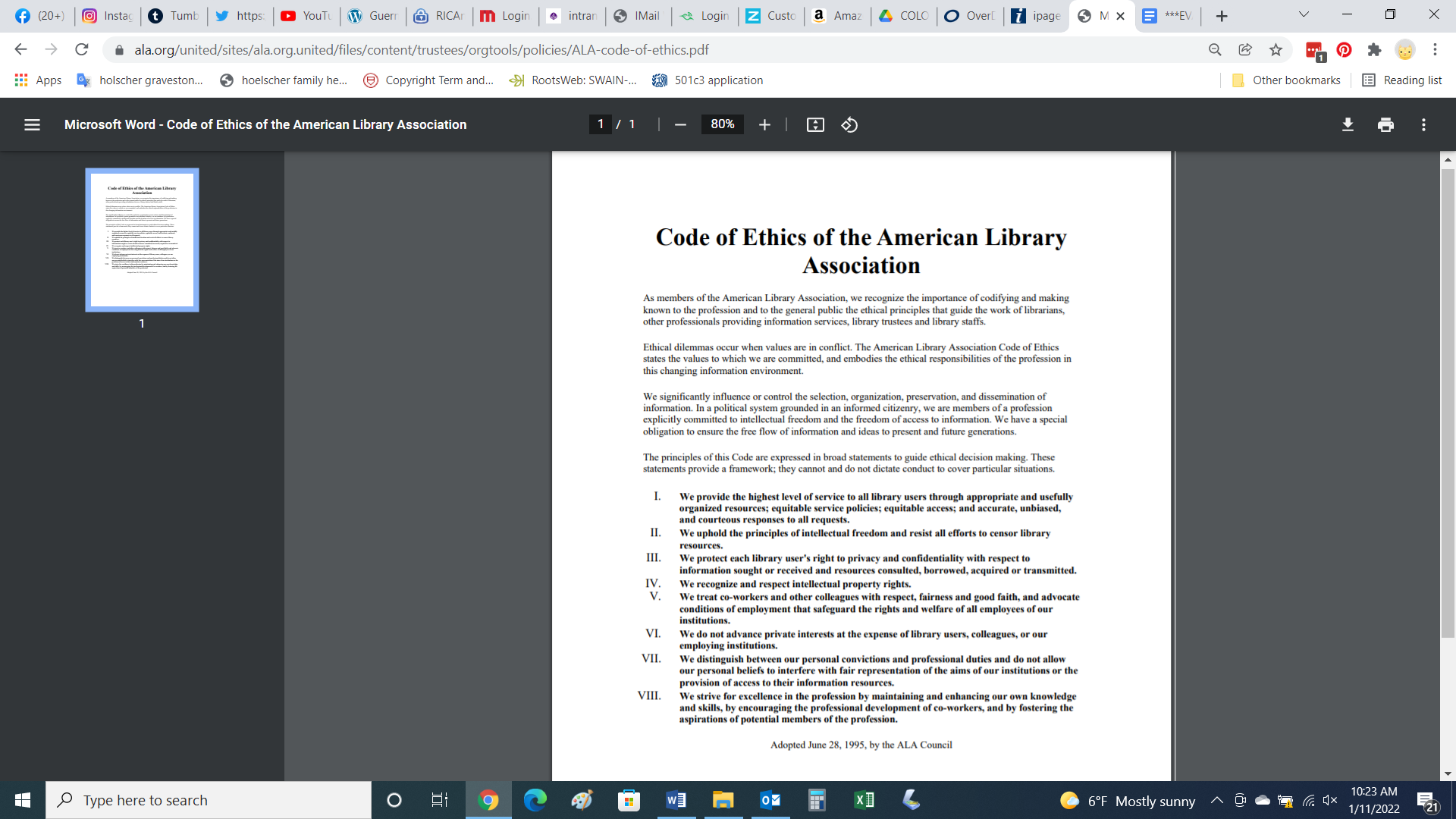 Revision approved by Board: Revision approved by Board: Notes: